-2-(กรณีเป็นพนักงาน สสวท.)                 สถาบันส่งเสริมการสอนวิทยาศาสตร์และเทคโนโลยี (สสวท.)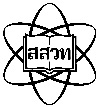       ใบสมัครรับทุนHR 3.031. ประวัติส่วนตัว1.  ชื่อ นาย / นาง / นางสาว (ไทย) …………………………………………………………………….…………………...                                     (อังกฤษ) ……………………………………………………..…………………………….     ตำแหน่งปัจจุบัน……………………………………………………สังกัด……………………………………………………     เกิดวันที่………..…เดือน………………….…..พ.ศ………...…อายุ…..…..……ปี …………..เดือน (นับถึงวันสมัคร)     ที่อยู่ปัจจุบัน เลขที่………..…….หมู่ที่……..…….หมู่บ้าน……………………….…………………ตรอก/ซอย…………………………………..     ถนน……………………………..…...ตำบล/แขวง………………………………….………อำเภอ/เขต………………..………………………………     จังหวัด……………………….……...รหัสไปรษณีย์…………………………..…………….โทรศัพท์……………………………………………………     โทรสาร…………………….………...โทรศัพท์มือถือ………………………………….…..E-mail Address………………….……………………2. ประวัติการศึกษาระดับการศึกษาคุณวุฒิสาขา/วิชาเอกคะแนนเฉลี่ยสถานศึกษาปีที่สำเร็จปริญญาตรีปริญญาโท3. ประวัติการทำงาน  ได้รับการบรรจุ/แต่งตั้ง เป็นข้าราชการ/พนักงาน หรือเริ่มทำงานเมื่อวันที่………………………………………………..……………………  เคยได้รับอนุมัติให้ลาศึกษา ระดับปริญญาโท ที่ (ระบุสถานศึกษา)………………………………………….…………………………………….  ประเทศ……………………………………………….……………ด้วยทุน…………………………………………….……………………………………..……  เป็นระยะเวลา………..…ปี……….….เดือน  ตั้งแต่วันที่………………………..…….….………ถึงวันที่……………….……………….…………..…  ได้รับการบรรจุ/แต่งตั้ง เป็นข้าราชการ/พนักงาน หรือเริ่มทำงานเมื่อวันที่………………………………………………..……………………  เคยได้รับอนุมัติให้ลาศึกษา ระดับปริญญาโท ที่ (ระบุสถานศึกษา)………………………………………….…………………………………….  ประเทศ……………………………………………….……………ด้วยทุน…………………………………………….……………………………………..……  เป็นระยะเวลา………..…ปี……….….เดือน  ตั้งแต่วันที่………………………..…….….………ถึงวันที่……………….……………….…………..…  ได้รับการบรรจุ/แต่งตั้ง เป็นข้าราชการ/พนักงาน หรือเริ่มทำงานเมื่อวันที่………………………………………………..……………………  เคยได้รับอนุมัติให้ลาศึกษา ระดับปริญญาโท ที่ (ระบุสถานศึกษา)………………………………………….…………………………………….  ประเทศ……………………………………………….……………ด้วยทุน…………………………………………….……………………………………..……  เป็นระยะเวลา………..…ปี……….….เดือน  ตั้งแต่วันที่………………………..…….….………ถึงวันที่……………….……………….…………..…วันเข้าทำงานจาก พ.ศ. ถึง พ.ศ.หน่วยงานตำแหน่ง  ข้าพเจ้าขอสมัครรับทุนเพื่อศึกษาต่อระดับ ปริญญาเอก            สาขา………………………………………………………………………………………………………………………………………………………………………  พร้อมนี้ได้แนบผลการทดสอบภาษาอังกฤษ (TOEFL) และหลักฐานตามคุณสมบัติที่กำหนด  มาเพื่อประกอบการ    พิจารณา ดังแนบ   ข้าพเจ้าขอรับรองว่า  เป็นผู้มีคุณสมบัติที่กำหนดไว้ในประกาศทุนการศึกษาต่อต่างประเทศ ระดับ   ปริญญาเอกสำหรับพนักงานและบุคคลภายนอก  และข้อความข้างต้น เป็นความจริงทุกประการ  ข้าพเจ้าขอสมัครรับทุนเพื่อศึกษาต่อระดับ ปริญญาเอก            สาขา………………………………………………………………………………………………………………………………………………………………………  พร้อมนี้ได้แนบผลการทดสอบภาษาอังกฤษ (TOEFL) และหลักฐานตามคุณสมบัติที่กำหนด  มาเพื่อประกอบการ    พิจารณา ดังแนบ   ข้าพเจ้าขอรับรองว่า  เป็นผู้มีคุณสมบัติที่กำหนดไว้ในประกาศทุนการศึกษาต่อต่างประเทศ ระดับ   ปริญญาเอกสำหรับพนักงานและบุคคลภายนอก  และข้อความข้างต้น เป็นความจริงทุกประการลงชื่อ……………………………………………………….วันที่………………………………………………………..ความเห็นของผู้บังคับบัญชาความเห็นของผู้บังคับบัญชาลงชื่อ………………………………………………………..       (………………………………………………..)ตำแหน่ง…………………………………………………วันที่……………………………………………………..ความเห็นของรองผู้อำนวยการ/ผู้ช่วยผู้อำนวยการที่กำกับดูแลความเห็นของรองผู้อำนวยการ/ผู้ช่วยผู้อำนวยการที่กำกับดูแลลงชื่อ………………………………………………………..       (………………………………………………..)ตำแหน่ง…………………………………………………วันที่……………………………………………………..สำหรับฝ่ายบุคลากรสำหรับฝ่ายบุคลากรลงชื่อ……………………………………………………….วันที่………………………………………………………..